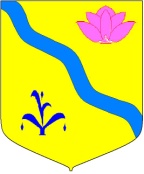 АДМИНИСТРАЦИЯ КИРОВСКОГО МУНИЦИПАЛЬНОГОРАЙОНА ПОСТАНОВЛЕНИЕ 
             «03»     апреля 2023г.         п. Кировский             №   105                О внесении изменений  в муниципальную программу    «Развитие малого и среднего предпринимательства в Кировском  муниципальном  районе на 2023-2027годы», утвержденную постановлением  администрации              Кировского муниципального района №262 от 16.09.2022г. В соответствии с Федеральным законом от 24.07.2007г. №209-ФЗ «О    развитии малого и среднего предпринимательства в Российской Федерации», руководствуясь ст.24 Устава Кировского муниципального района, принятого решением Думы Кировского муниципального района от 08.07.2005г. №126,            руководствуясь решением Думы Кировского            муниципального района от 08.12.2022г.№95-НПА «О районном бюджете Кировского  муниципального района  на 2023год и плановый период 2024 и 2025годов»,  (в редакции от 21.02.2023 №106- НПА)администрация Кировского муниципального районаПОСТАНОВЛЯЕТ:           1. Паспорт программы «Развитие малого и среднего предпринимательства в Кировском  муниципальном  районе на 2023-2027годы», утвержденную          постановлением  администрации    Кировского муниципального района №262   16.09.2022г.  раздел «Ожидаемые результаты Программы»         изложить в     редакции:            2. Раздел «Приоритеты муниципальной политики в сфере реализации            муниципальной  программы, цели  и задачи муниципальной программы         приоритетные направления экономической деятельности»  дополнить текстом :          «ремонт обуви  и прочих изделий из кожи,            ремонт  одежды  и текстильных изделий,           -стирка  и химическая  чистка текстильных  и меховых изделий,           -мойка автотранспортных средств, полирование  и предоставление        аналогичных услуг».           3. Раздел «Целевые индикаторы и показатели  муниципальной              программы»  изложить в редакции: Целевые показатели (индикаторы) Программы           4. Приложение №2 «Ресурсное обеспечение реализации  муниципальной  программы   «Развитие малого и среднего   предпринимательства в Кировском муниципальном  районе на 2023-2027г.» за счет  средств Кировского                муниципального района» изложить  в новой редакции (Приложение№2).           5. Приложение №3 «Прогнозная оценка привлекаемых средств на              реализацию      муниципальной  программы «Развитие малого и среднего      предпринимательства в Кировском муниципальном  районе на 2023-2027г»     изложить  в новой редакции (Приложение№3).            6.  В приложении №4 «Порядок предоставления субсидий субъектам малого и среднего     предпринимательства, осуществляющим деятельность в сфере    социального предпринимательства и физическим лицам, применяющим     специальный налоговый режим «Налог на профессиональный доход» в           Кировском муниципальном  районе»,  Раздел   1. «Общие положения»  пункт 1.7 дополнить пунктами следующего содержания:           «-ремонт обуви  и прочих изделий из кожи»,            «-ремонт  одежды  и текстильных изделий»,            «-стирка  и химическая  чистка текстильных  и меховых изделий»,            «-мойка автотранспортных средств, полирование  и предоставление        аналогичных услуг».   7. В приложении №4 «Порядок предоставления субсидий субъектам       малого и среднего     предпринимательства, осуществляющим деятельность в сфере    социального предпринимательства и физическим лицам, применяющим     специальный налоговый режим «Налог на профессиональный доход» в                 Кировском    муниципальном  районе»    Раздел 3.  «Условия     предоставления субсидии     в пункте 3.1.1 слова «в срок с 1сентября по 25 сентября» заменить словами « в срок с 1 мая по 31 мая»;    пункт 3.1.1 абзац 6 дополнить  предложением  следующего содержания:  «В случае  отсутствия претендентов объявляется  второй этап  приема  документов  в срок с 1 сентября по 30       сентября текущего финансового        года».    8. В приложении №4 «Порядок предоставления субсидий субъектам       малого и среднего     предпринимательства, осуществляющим деятельность в сфере    социального предпринимательства и физическим лицам, применяющим     специальный налоговый режим «Налог на профессиональный доход», в                 Кировском    муниципальном  районе» Раздел 4 «Порядок представления и рассмотрения заявок» пункт 4.1 :   абзац 3-исключить;   абзац 4 после  слов «проставлением печати» дополнить  словами «при ее наличии».      В пункте 4.12.  слово «договор» заменить  на   слово «соглашение». В пункте 4.16.  после слов  «на лицевой счет администрации Кировского муниципального района», дополнить  словами «при наличии подписанного соглашения».           9. Приложение №3 к «Порядку предоставления субсидий субъектам малого и среднего предпринимательства, осуществляющим деятельность в сфере    социального предпринимательства и физическим лицам, применяющим     специальный налоговый режим «Налог на профессиональный доход» в       Кировском муниципальном  районе, изложить в новой редакции (прилагается).           10. Приложение №9 к «Порядку предоставления субсидий субъектам малого и среднего предпринимательства, осуществляющим деятельность в сфере    социального предпринимательства и физическим лицам, применяющим     специальный налоговый режим «Налог на профессиональный доход» в       Кировском    муниципальном  районе    изложить в новой  редакции (прилагается).            11. «Порядок предоставления субсидий субъектам малого и среднего предпринимательства, осуществляющим деятельность в сфере    социального предпринимательства и физическим лицам, применяющим     специальный налоговый режим «Налог на профессиональный доход» в       Кировском    муниципальном  районе», дополнить   приложением № 12 (прилагается).           12.  Руководителю аппарата администрации Кировского муниципального района разместить  данное постановление на официальном   Интернет-сайте администрации Кировского муниципального района.            13. Контроль за исполнением   программы возложить на первого              заместителя главы Кировского муниципального района.Глава Кировского муниципального района –глава администрации Кировскогомуниципального  района                                                              И.И. Вотяков                                                               Ожидаемые результаты ПрограммыУвеличения количества субъектов  малого и среднего предпринимательства, социального   предпринимательства, физических лиц,  применяющих специальный налоговый режим «Налог на профессиональный доход», получивших информационную финансовую, имущественную,   консультационную поддержку    до 375 ед. на период действия программы.Увеличение количества налогоплательщиков налога на профессиональный доход на 40% до 2027года.Доля объектов недвижимого  имущества,   (включенного в перечень муниципального имущества Кировского муниципального района, предназначенного для предоставления во владение и (или) в пользование на долгосрочной основе субъектам малого и среднего предпринимательства иорганизациям, образующим инфраструктуруподдержки субъектов малого и среднего       предпринимательства), сданных  в аренду субъектам  малого и среднего предпринимательства, социального предпринимательств, физических лиц, применяющих специальный       налоговый режим «Налог на профессиональный доход»   составит 60% к 2027году. №п/пНаименование Показателя (индикатора)ед.изм.Значение показателейЗначение показателейЗначение показателейЗначение показателейЗначение показателейОжидаемые конечные результаты реализации Программы202320242025202620271                  23456789Количество          субъектов малого и среднего предпринимательства, социального предпринимательства получивших  информационную, финансовую, имущественную поддержку в Кировском  муниципальном  районеЕд.    75  1502253003753752Количество налогоплательщиков налога на профессиональный доходЧел4404705005506166163Доля  объектов недвижимого имущества, (включенных в перечень)сданных в аренду  субъектам  малого и среднего предпринимательства, социального предпринимательства, физических лиц, применяющих специальный налоговый режим «Налог на профессиональный доход» %404550556060